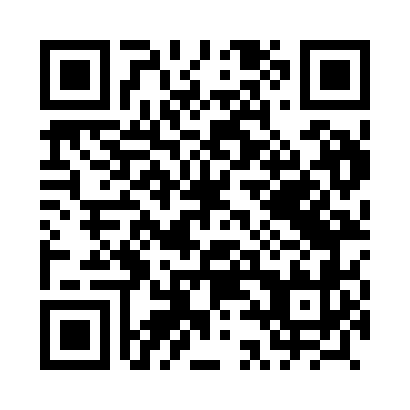 Prayer times for Jedlnia, PolandWed 1 May 2024 - Fri 31 May 2024High Latitude Method: Angle Based RulePrayer Calculation Method: Muslim World LeagueAsar Calculation Method: HanafiPrayer times provided by https://www.salahtimes.comDateDayFajrSunriseDhuhrAsrMaghribIsha1Wed2:365:0612:325:397:5810:172Thu2:335:0412:315:408:0010:203Fri2:295:0212:315:418:0210:234Sat2:255:0012:315:428:0310:265Sun2:224:5912:315:438:0510:296Mon2:184:5712:315:448:0610:337Tue2:174:5512:315:458:0810:368Wed2:164:5312:315:468:1010:389Thu2:154:5212:315:478:1110:3910Fri2:154:5012:315:478:1310:3911Sat2:144:4812:315:488:1410:4012Sun2:134:4712:315:498:1610:4113Mon2:134:4512:315:508:1710:4114Tue2:124:4412:315:518:1910:4215Wed2:124:4212:315:528:2010:4316Thu2:114:4112:315:538:2210:4317Fri2:114:3912:315:548:2310:4418Sat2:104:3812:315:558:2510:4419Sun2:104:3712:315:558:2610:4520Mon2:094:3512:315:568:2810:4621Tue2:094:3412:315:578:2910:4622Wed2:084:3312:315:588:3010:4723Thu2:084:3212:315:598:3210:4824Fri2:074:3112:315:598:3310:4825Sat2:074:2912:326:008:3410:4926Sun2:074:2812:326:018:3510:4927Mon2:064:2712:326:028:3710:5028Tue2:064:2612:326:028:3810:5129Wed2:064:2512:326:038:3910:5130Thu2:054:2512:326:048:4010:5231Fri2:054:2412:326:048:4110:52